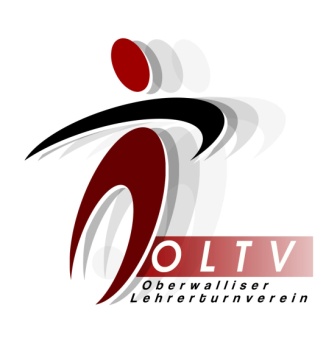               16. Schülerturnier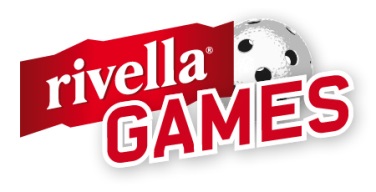                 „Unihockey“Datum: Mittwoch 13.11.2013Ort: neu Turnhalle Berufsfachschule BFO, VispZeit: 13.30 – 17.00 UhrTeilnahme:	-	Laut Bestimmungen des SVSS (Schweizerischer Verband für	  Sport in der Schule) sind an Schulsportanlässen alle                             	  Schülerinnen und Schüler zugelassen, die eine Klasse der	  obligatorischen Schule (max. 9. Schuljahr) besuchen	 und zwar unabhängig von ihrem Jahrgang.	- 	Jedes OS-Zentrum darf maximal 3 Mannschaften stellen:	 	zwei Knaben- und eine Mädchenmannschaft oder eine	  	Knaben- und zwei Mädchenmannschaften. 	-	Jede/r Schüler/in ist nur in einer Mannschaft spielberechtigt.	- 	Pro Mannschaft sind max. 7 Spieler/innen teilnahme-	  	berechtigt.Bekleidung:	-	Jede Mannschaft ist für eine einheitliche Bekleidung besorgt.Ausrüstung:	- 	Stöcke sind selber mitzubringen.Spieldauer:	- 	Diese richtet sich nach Anzahl der Mannschaften.Regeln:	- 	Es wird im Allgemeinen (mit kleinen Abweichungen) nach den		offiziellen Regeln von „Swiss Unihockey“ gespielt (vgl. Beilage		„Regeln“). Der Spielplan wird kurz vor dem Anlass per E-Mail                                    an die Verantwortlichen zugesandt.Schiedsrichter:	- 	Die Schiedsrichter werden von der Organisation gestellt!Kosten:	- 	Der OLTV vergütet 50% der Reisespesen, aber nur nach		Ausfüllen eines OLTV Spesenformulars (Quittung und		Einzahlungsschein sind erforderlich).Versicherung:	- 	Diese ist Sache der Teilnehmer/innen.Begleitung:	- 	Jede Mannschaft muss von einer Lehrperson begleitet werden.Anmeldung:	- 	bis Freitag 8. November 2013 an:		Jürgen Sarbach, Birchmatten 23, 3924 St. Niklaus		Tel. 079 / 903 03 07, sarbach.juergen@vispschulen.chAnmeldeformular: Schülerturnier „Unihockey“ 2013-14Datum: ……………………                Unterschrift:……………………….OS Schule begleitende LehrpersonAdresseNatelnummerE-Mail-AdresseAnzahl MannschaftenKategorieKnaben Anzahl MannschaftenKategorieMädchen 